	Seafarer’s Medical Fitness Examination Report/Certificate(In compliance with the requirements of the Medical Examination (Seafarer’s) Convention 1946 (ILO No.73) as amended, Samoan Shipping Act 1998, STCW 1978 as amended by 2010 (Protocol) & MLC 2006 Convention)	Applicant’s ParticularsApplicant’s ParticularsApplicant’s ParticularsApplicant’s ParticularsApplicant’s ParticularsApplicant’s ParticularsApplicant’s ParticularsApplicant’s ParticularsApplicant’s ParticularsApplicant’s ParticularsApplicant’s ParticularsApplicant’s ParticularsApplicant’s ParticularsApplicant’s ParticularsApplicant’s ParticularsApplicant’s ParticularsName in Full (Block Capitals)Name in Full (Block Capitals)Name in Full (Block Capitals)Name in Full (Block Capitals)Name in Full (Block Capitals)Name in Full (Block Capitals)Name in Full (Block Capitals)Name in Full (Block Capitals)Name in Full (Block Capitals)Name in Full (Block Capitals)Name in Full (Block Capitals)Name in Full (Block Capitals)Passport No:Passport No:Passport No:Passport No:Date of Birth:Date of Birth:Date of Birth:Place of Birth:Place of Birth:Place of Birth:Nationality:Nationality:Nationality:Nationality:Sex *:Sex *:Rank:Rank:Rank:Rank:Male /FemaleMale /FemaleAddress:Address:Address:Address:Address:Address:Address:Address:Address:Address:Tel no:Tel no:Email Address:Email Address:Doctor’s Examination Report 1Doctor’s Examination Report 1Doctor’s Examination Report 1Doctor’s Examination Report 1Doctor’s Examination Report 1Doctor’s Examination Report 1Doctor’s Examination Report 1Doctor’s Examination Report 1Doctor’s Examination Report 1Doctor’s Examination Report 1Doctor’s Examination Report 1Doctor’s Examination Report 1Doctor’s Examination Report 1Doctor’s Examination Report 1Doctor’s Examination Report 1Doctor’s Examination Report 11Height/WeightHeight/WeightHeight/WeightHeight/WeightC.mKilosKilosKilosKilosKilos2HearingHearingHearingHearingRightLeftLeftLeftLeftLeft3EyesightEyesightEyesightEyesightRightLeftLeftColor Vision4Urine analysisUrine analysisUrine analysisUrine analysisSugarAlbuminAlbuminMicroscopy5Full blood countFull blood countFull blood countFull blood countHBWBCWBCPlatelets6.VDRLVDRLVDRLVDRLNegativePositivePositivePositivePositivePositive7Chest X-Ray Report(last X Ray within a year)Chest X-Ray Report(last X Ray within a year)Chest X-Ray Report(last X Ray within a year)Chest X-Ray Report(last X Ray within a year)NormalAbnormalAbnormalAbnormalAbnormalAbnormal8Electrocardiogram (ECG) (EDG)Electrocardiogram (ECG) (EDG)Electrocardiogram (ECG) (EDG)Electrocardiogram (ECG) (EDG)NormalAbnormalAbnormalAbnormalAbnormalAbnormal9PulsePulsePulsePulsePer/min10Blood PressureBlood PressureBlood PressureBlood PressureSystolic                   I  Diastolic                   I  Diastolic                   I  Diastolic                   I  Diastolic                   I  Diastolic                   I  Diastolic                   I  Diastolic                   I  DiastolicNormalAbnormalAbnormalAbnormalIf abnormal give detailsIf abnormal give detailsIf abnormal give detailsIf abnormal give detailsIf abnormal give details11Cardiovascular systemCardiovascular systemCardiovascular systemCardiovascular systemCardiovascular systemCardiovascular system12Central Nervous systemCentral Nervous systemCentral Nervous systemCentral Nervous systemCentral Nervous systemCentral Nervous system13Digestive SystemDigestive SystemDigestive SystemDigestive SystemDigestive SystemDigestive System14Locomotor System (Spine/ limbs)Locomotor System (Spine/ limbs)Locomotor System (Spine/ limbs)Locomotor System (Spine/ limbs)Locomotor System (Spine/ limbs)Locomotor System (Spine/ limbs)15Skin (including varicosities)Skin (including varicosities)Skin (including varicosities)Skin (including varicosities)Skin (including varicosities)Skin (including varicosities)16Physique – DeformitiesPhysique – DeformitiesPhysique – DeformitiesPhysique – DeformitiesPhysique – DeformitiesPhysique – Deformities17Respiratory systemRespiratory systemRespiratory systemRespiratory systemRespiratory systemRespiratory system18Intelligence, mental stateIntelligence, mental stateIntelligence, mental stateIntelligence, mental stateIntelligence, mental stateIntelligence, mental state19Gastrointestinal system (e.g. Hernia)Gastrointestinal system (e.g. Hernia)Gastrointestinal system (e.g. Hernia)Gastrointestinal system (e.g. Hernia)Gastrointestinal system (e.g. Hernia)Gastrointestinal system (e.g. Hernia)20Urogenital system (e.g. Hydrocele)Urogenital system (e.g. Hydrocele)Urogenital system (e.g. Hydrocele)Urogenital system (e.g. Hydrocele)Urogenital system (e.g. Hydrocele)Urogenital system (e.g. Hydrocele)21Endocrine system (e.g. Thyroid)Endocrine system (e.g. Thyroid)Endocrine system (e.g. Thyroid)Endocrine system (e.g. Thyroid)Endocrine system (e.g. Thyroid)Endocrine system (e.g. Thyroid)22Ears/ Nose/ThroatEars/ Nose/ThroatEars/ Nose/ThroatEars/ Nose/ThroatEars/ Nose/ThroatEars/ Nose/Throat23Mouth/TeethMouth/TeethMouth/TeethMouth/TeethMouth/TeethMouth/TeethCertificate of Medical FitnessCertificate of Medical FitnessCertificate of Medical FitnessCertificate of Medical FitnessCertificate of Medical FitnessCertificate of Medical FitnessCertificate of Medical FitnessCertificate of Medical FitnessCertificate of Medical FitnessCertificate of Medical FitnessCertificate of Medical FitnessCertificate of Medical FitnessCertificate of Medical FitnessCertificate of Medical FitnessCertificate of Medical FitnessCertificate of Medical FitnessI certify that I have examined Mr. ________________________________, NRIC / PP No ______________________to the medical standards of the Samoa Maritime Authority & Administration (SMAA) and found him/her FIT/UNFIT.Remarks (if any) _____________________________________________________________________________________________________________________________________________________________________________I certify that I have examined Mr. ________________________________, NRIC / PP No ______________________to the medical standards of the Samoa Maritime Authority & Administration (SMAA) and found him/her FIT/UNFIT.Remarks (if any) _____________________________________________________________________________________________________________________________________________________________________________I certify that I have examined Mr. ________________________________, NRIC / PP No ______________________to the medical standards of the Samoa Maritime Authority & Administration (SMAA) and found him/her FIT/UNFIT.Remarks (if any) _____________________________________________________________________________________________________________________________________________________________________________I certify that I have examined Mr. ________________________________, NRIC / PP No ______________________to the medical standards of the Samoa Maritime Authority & Administration (SMAA) and found him/her FIT/UNFIT.Remarks (if any) _____________________________________________________________________________________________________________________________________________________________________________I certify that I have examined Mr. ________________________________, NRIC / PP No ______________________to the medical standards of the Samoa Maritime Authority & Administration (SMAA) and found him/her FIT/UNFIT.Remarks (if any) _____________________________________________________________________________________________________________________________________________________________________________I certify that I have examined Mr. ________________________________, NRIC / PP No ______________________to the medical standards of the Samoa Maritime Authority & Administration (SMAA) and found him/her FIT/UNFIT.Remarks (if any) _____________________________________________________________________________________________________________________________________________________________________________I certify that I have examined Mr. ________________________________, NRIC / PP No ______________________to the medical standards of the Samoa Maritime Authority & Administration (SMAA) and found him/her FIT/UNFIT.Remarks (if any) _____________________________________________________________________________________________________________________________________________________________________________I certify that I have examined Mr. ________________________________, NRIC / PP No ______________________to the medical standards of the Samoa Maritime Authority & Administration (SMAA) and found him/her FIT/UNFIT.Remarks (if any) _____________________________________________________________________________________________________________________________________________________________________________I certify that I have examined Mr. ________________________________, NRIC / PP No ______________________to the medical standards of the Samoa Maritime Authority & Administration (SMAA) and found him/her FIT/UNFIT.Remarks (if any) _____________________________________________________________________________________________________________________________________________________________________________I certify that I have examined Mr. ________________________________, NRIC / PP No ______________________to the medical standards of the Samoa Maritime Authority & Administration (SMAA) and found him/her FIT/UNFIT.Remarks (if any) _____________________________________________________________________________________________________________________________________________________________________________I certify that I have examined Mr. ________________________________, NRIC / PP No ______________________to the medical standards of the Samoa Maritime Authority & Administration (SMAA) and found him/her FIT/UNFIT.Remarks (if any) _____________________________________________________________________________________________________________________________________________________________________________I certify that I have examined Mr. ________________________________, NRIC / PP No ______________________to the medical standards of the Samoa Maritime Authority & Administration (SMAA) and found him/her FIT/UNFIT.Remarks (if any) _____________________________________________________________________________________________________________________________________________________________________________I certify that I have examined Mr. ________________________________, NRIC / PP No ______________________to the medical standards of the Samoa Maritime Authority & Administration (SMAA) and found him/her FIT/UNFIT.Remarks (if any) _____________________________________________________________________________________________________________________________________________________________________________I certify that I have examined Mr. ________________________________, NRIC / PP No ______________________to the medical standards of the Samoa Maritime Authority & Administration (SMAA) and found him/her FIT/UNFIT.Remarks (if any) ________________________________________________________________________________________________________________________________________________________________________________________Official Stamp___________Official Stamp_________________Date of Examination_________________Date of Examination_______________________Signature & Name of Doctor_______________________Signature & Name of Doctor_______________________Signature & Name of Doctor_______________________Signature & Name of Doctor_______________________Signature & Name of Doctor________________________________Name of Medical Institute/Hospital________________________________Name of Medical Institute/Hospital________________________________Name of Medical Institute/Hospital________________________________Name of Medical Institute/Hospital________________________________Name of Medical Institute/Hospital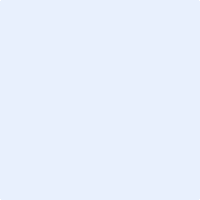 